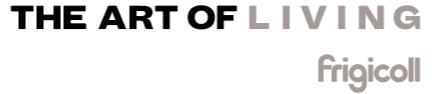 Liebherr ha conseguido parar el tiempoSí, has leído bien. Liebherr ha conseguido parar el tiempo.Liebherr ha inventado una máquina capaz de detener el tiempo en su interior. Un lugar donde al abrir la puerta, está todo como el primer día, intacto, perfectamente conservado. La calidad y la esencia de las cosas se mantiene inalterable y todo gracias a la última tecnología. BioFresh y DuoCooling son las innovaciones que han hecho posible este extraordinario fenómeno y todo gracias a las condiciones únicas que se dan dentro de un frigorífico Liebherr.En los frigoríficos Liebherr, los alimentos conservan su calidad y frescura durante mucho más tiempo que en los frigoríficos convencionales.Sabemos que te encantaría vivir en un lugar así, donde la inocencia y la fantasía de tus hijos fueran eternas o el amor y la pasión de los primeros meses con tu pareja no acabase nunca. Todavía no podemos hacerlo pero, al menos, podrás conservar tus alimentos para que conserven todas sus propiedades como el primer día.Si quieres saber cómo continúa la historia, descúbrelo aquí:https://www.youtube.com/watch?v=Lgya42bEiWYhttps://www.youtube.com/watch?v=v0OFT7d02BQ